TitleFirst NameLast NamePhotographPhotographNameMr.SubhamMandal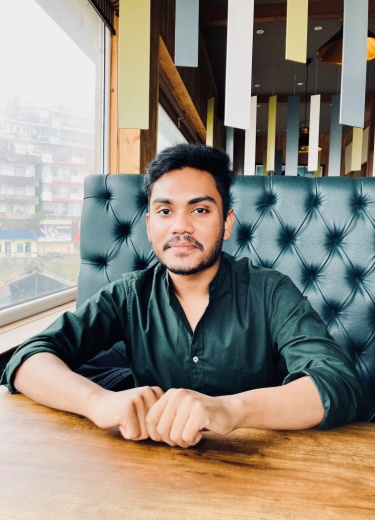 DesignationAsst. ProfessorAsst. ProfessorAsst. ProfessorEducationalQualificationM.A. (English)M.A. (English)M.A. (English)Date of Joining01.09.202101.09.202101.09.2021DepartmentEnglishEnglishEnglishAddressAddressAddressAddressLocalTulakata Jote, P.O. Kadamtala, Nivedita Sarani, Shivmandir, Dist. Darjeeling. Pin no. 734011Tulakata Jote, P.O. Kadamtala, Nivedita Sarani, Shivmandir, Dist. Darjeeling. Pin no. 734011Tulakata Jote, P.O. Kadamtala, Nivedita Sarani, Shivmandir, Dist. Darjeeling. Pin no. 734011Tulakata Jote, P.O. Kadamtala, Nivedita Sarani, Shivmandir, Dist. Darjeeling. Pin no. 734011Tulakata Jote, P.O. Kadamtala, Nivedita Sarani, Shivmandir, Dist. Darjeeling. Pin no. 734011PermanentSame as local addressSame as local addressSame as local addressSame as local addressSame as local addressPhone NumbersPhone NumbersPhone NumbersPhone NumbersPanOfficeOfficeOfficeOfficeCell Phone8116829663EmailMandalsubham996@gmail.comMandalsubham996@gmail.comMandalsubham996@gmail.comMandalsubham996@gmail.comMandalsubham996@gmail.comFaxTeaching ExperiencesAsst. Teacher in Darjeeling Public School, Ranidanga (from 29th July 2019 to 31st August 2021)Asst. Teacher in Darjeeling Public School, Ranidanga (from 29th July 2019 to 31st August 2021)Asst. Teacher in Darjeeling Public School, Ranidanga (from 29th July 2019 to 31st August 2021)Asst. Teacher in Darjeeling Public School, Ranidanga (from 29th July 2019 to 31st August 2021)Asst. Teacher in Darjeeling Public School, Ranidanga (from 29th July 2019 to 31st August 2021)Research InterestsFinished PhD Coursework from Dept. of English, University of North Bengal and doing research on Dystopia.Finished PhD Coursework from Dept. of English, University of North Bengal and doing research on Dystopia.Finished PhD Coursework from Dept. of English, University of North Bengal and doing research on Dystopia.Finished PhD Coursework from Dept. of English, University of North Bengal and doing research on Dystopia.Finished PhD Coursework from Dept. of English, University of North Bengal and doing research on Dystopia.Research Guidance (PhD)---------------Research Guidance(Master’s Thesis)AwardsRecipient of the Silver medal from University of North Bengal for standing 1st Class 2nd in M.A. (English), 2019Awarded by English Language  Lover’s Association (West Bengal)Professional Achievement---Administrative ResponsibilitiesMember of Exam CellICSSR Research Methodology Course Lectures---UGC Refresher Course Lectures---Select Publications:Some Major Research Articles In Journals:Influence of Foucault's Biopower in Camus' The StrangerAn Interpretation of Freud's Oedipus complex in The Sound and the FurySelect Chapters In Edited Volumes:1. INTERPRETATION OF AMITAV GHOSH'S THE SHADOW LINES WITH NIETZSCHE'S WILL TO POWER 2. Interpretation of Nietzsche’s ‘will to power’ with Adichie’s Purple HibiscusBook Monograph/ Edited Book---Project---Book Reviews---Paper Presented In Seminars And ConferencesViolence through the ages in literature.Resource Personship/ Keynote Address In Seminars/ Workshops---Invited Lectures(UGC And University Invitations)---UGC Refreshers Courses Attended---Membership Of Professional And Academic Bodies---